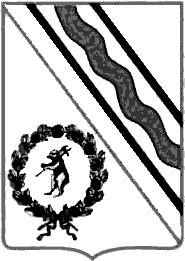 Администрация Тутаевского муниципального районаПОСТАНОВЛЕНИЕот 23.10.2020 № 706-пг. ТутаевОб утверждении проекта межевания территории автомобильной дороги, расположенной отжилого дома 42 до земельного участка с к.н. 76:21:010401:81п. Молявино в городе ТутаевеЯрославской областиВ соответствии со статьями 43, 45, и 46 Градостроительного кодекса Российской Федерации, Протоколом общественных обсуждений от 08 октября 2020г. №32, Заключением от 08 октября 2020г. о результатах общественных обсуждениях по проекту постановления от 02.09.2020 №78, Администрация Тутаевского муниципального районаПОСТАНОВЛЯЕТ:	1. Утвердить прилагаемый проект межевания территории автомобильной дороги, расположенной от жилого дома 42 до земельного участка с к.н. 76:21:010401:81 п.Молявино в городе Тутаеве Ярославской области.Контроль за исполнением данного постановления возложить на начальника управления архитектуры и градостроительства  Администрации Тутаевского муниципального района – главного архитектора Тутаевского муниципального района Е.Н.Касьянову.Настоящее постановление вступает в силу после его официального опубликования.Временно исполняющий полномочияГлавы Тутаевскогомуниципального района                                                                 М.К. НовиковаУтвержденопостановлением АдминистрацииТутаевского муниципального районаот 23.10.2020 г. №706-п Проект межевания территории автомобильной дороги, расположенной отжилого дома 42 до земельного участка с к.н. 76:21:010401:81п. Молявино в городе ТутаевеЯрославской области2020 годСодержаниеОсновная частьОбщая частьПроект межевания автомобильной дороги, от жилого дома 42 до земельного участка с к.н. 76:21:010401:81 п. Молявино в городе Тутаеве Ярославской области, разработан в виде отдельного документа в соответствии с Решением от 28.03.2019 № 47-г «Об утверждении Порядка подготовки и утверждения документации по планировке территории Тутаевского муниципального района», Постановлением от 28.08.2020 № 567-п «О подготовке проекта межевания территории автомобильной дороги, расположенной от жилого дома 42 до земельного участка с к.н. 76:21:010401:81 п. Молявино в городе Тутаеве Ярославской области».При разработке использовалась следующая нормативно-правовая база:1. "Градостроительный кодекс Российской Федерации" от 29.12.2004г. №190-ФЗ (с изменениями и дополнениями);2."Лесной кодекс Российской Федерации" от 04.12.2006 N 200-ФЗ (ред. от 27.12.2018);3. "Земельный кодекс Российской Федерации" от 25.10.2001г. №136-ФЗ (с изменениями и дополнениями);4. Федеральный закон от 24.07.2007г. №221-ФЗ "О государственном кадастре недвижимости" (с изменениями и дополнениями);5. Федеральный закон от 08.11.2007 №257-ФЗ «Об автомобильных дорогах и о дорожной деятельности в Российской Федерации и о внесении изменений в отдельные законодательные акты Российской Федерации (с изменениями на 27 декабря 2018 года);6. Постановление Правительства РФ от 12.05.2017 №564 «Об утверждении Положения о составе и содержании проектов планировки территории, предусматривающих размещение одного или нескольких линейных объектов»;7. Постановление Правительства Российской Федерации от 2 сентября 2009 года №717 «О нормах отвода земель для размещения автомобильных дорог и (или) объектов дорожного сервиса»;8. Приказ Минстроя России от 25.04.2017 №740/пр «Об установлении случаев подготовки и требований к подготовке входящих в состав материалов по обоснованию проекта планировки территории схемы вертикальной планировки, инженерной подготовки и инженерной защиты территории;9. Приказ Минстроя России от 25.04.2017 №742/пр «О порядке установления и отображения красных линий, обозначающих границы территорий, занятых линейными объектами и (или) предназначенных для размещения линейных объектов»;10. Свод правил СП 42.13330.2016 "СНиП 2.07.01-89*. Градостроительство. Планировка и застройка городских и сельских поселений" (актуализированная редакция);11.Генеральный план городского поселения Тутаев Тутаевского муниципального района Ярославской области, утвержденный Решением Муниципального совета городского поселения Тутаев от 19.04.2018 г. №238;12. Правила землепользования и застройки городского поселения Тутаев, утвержденные Решением Муниципального Совета городского поселения Тутаев от 21.05.2008 №21 (в редакции решения Муниципального Совета городского поселения Тутаев от 19.12.2019 №56);13. Требования государственных стандартов, соответствующих норм, правил и иных документов.Цель разработки проекта межеванияГлавная цель настоящего проекта – подготовка материалов по проекту межевания:1.Выделение элементов планировочной структуры (территория занятая линейным объектом и (или) предназначенная для размещения линейного объекта; иных элементов);2.Установление границ территорий общего пользования, определение местоположения границ образуемого земельного участка и его формирование в кадастровом квартале 76:21:010401 с условным номером 76:21:010401:ЗУ1, как объекта государственного кадастрового учета;3.Обеспечение доступа к сформированным земельным участкам для индивидуальной жилой застройки, с помощью формирования участка для общего пользования с условным номером 76:21:010401:ЗУ 1;Для обеспечения поставленных целей необходима ориентация на решение следующих задач:1.Выявление территории, занятой линейным объектом; 2.Анализ фактического землепользования;  3.Определение в соответствии с нормативными требованиями площади земельного участка исходя из фактически сложившейся планировочной структуры района проектирования; 4.Формирование границ земельного участка с учетом обеспечения требований сложившейся системы землепользования на территории муниципального образования. 1.1.2 Результаты работы1.Определены территории, занятые линейным объектом;2.Определены объекты, функционально связанные с проектируемым линейным объектом;3.Выявлены границы земельных участков, границы зон с особыми условиями использования территории и границы зон размещения проектируемого линейного объекта;4. Установлен вид разрешенного использования земельного участка в соответствии с Правилами землепользования и застройки городского поселения Тутаев.Наименование, основные характеристики иназначение планируемого для размещения линейного объектаФормируемый земельный участок под автомобильную дорогу расположен в территориальной зоне Ж-3 (зона усадебной застройки). Зона выделена для обеспечения правовых условий формирования жилых районов из индивидуальных жилых домов, а также блокированных  жилых домов.Наименование вида разрешённого использования (код вида разрешённого использования)- земельные участки (территории) общего пользования (12.0), (размещение объектов улично-дорожной сети, автомобильных дорог и пешеходных тротуаров в границах населенных пунктов, пешеходных переходов, набережных, береговых полос водных объектов общего пользования, скверов, бульваров, площадей, проездов, малых архитектурных форм благоустройства).Образование земельного участка в данной зоне осуществляется исключительно в соответствии с утвержденным проектом межевания территории.Автомобильная дорога, расположенная от жилого дома 42 до земельного участка с к.н. 76:21:010401:81 в МКР Молявинское поле в городе Тутаеве Ярославской области, необходима для обеспечения круглосуточной связи сформированных земельных участков под строительство индивидуальной жилой застройки с территорией общего пользования и для обеспечения пропуска автотранспортных средств.Межевание территории осуществляется применительно к территории, расположение которой предусмотрено проектом в границах кадастрового квартала: 76:21:010401.Автомобильная дорога, расположенная на формируемом земельном участке с условным кадастровым номером 76:21:010401:ЗУ1, относится к категории: обычные дороги  (согласно СП 34.13330.2012 Автомобильные дороги. Актуализированная редакция СНиП 2.05.02-85* (с Изменениями N 1, 2)).Исходные данные для подготовки проекта межеванияСведения об образуемом земельном участке и его частяхКоординаты поворотных точек границобразуемого земельного участкаЗаключение о соответствии разработанной документации требованиям законодательства о градостроительной деятельности	Документация по межеванию автомобильной дороги, от жилого дома 42 до земельного участка с к.н. 76:21:010401:81 п. Молявино в городе Тутаеве Ярославской области выполнена на основании правил землепользования и застройки в соответствии с требованиями технических регламентов, нормативов градостроительного проектирования, градостроительных регламентов с учетом границ зон с особыми условиями использования территорий.	На территории образуемого земельного участка не расположены: границы территорий объектов культурного наследия, границы лесничеств, лесопарков, участковых лесничеств, лесных кварталов, лесотаксационных выделов и частей лесотаксационных выделов.	На территории образуемого земельного участка расположена зона с особыми условиями использования территории: зона охраны природных объектов, прибрежная защитная полоса; водоохранная зона.	Для проектирования, реконструкции и строительства объектов на территории, размещенной в границах водоохраной зоны необходимо руководствоваться ФЗ-74 «Водный кодекс РФ», земельным законодательством РФ и другими федеральными законами и принимаемыми в соответствии с ними законами субъектов РФ, регулирующие использование земель водного фонда. 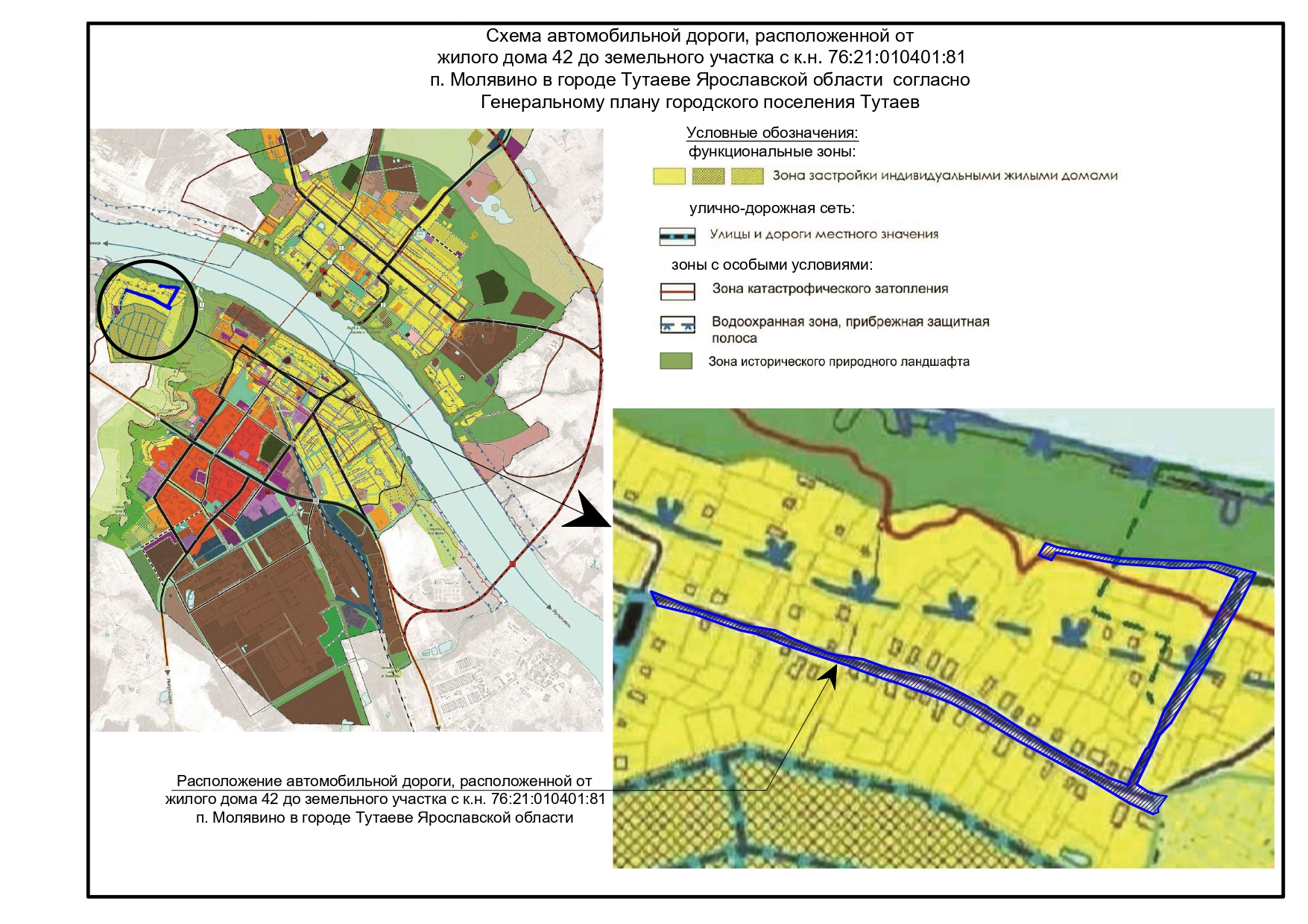 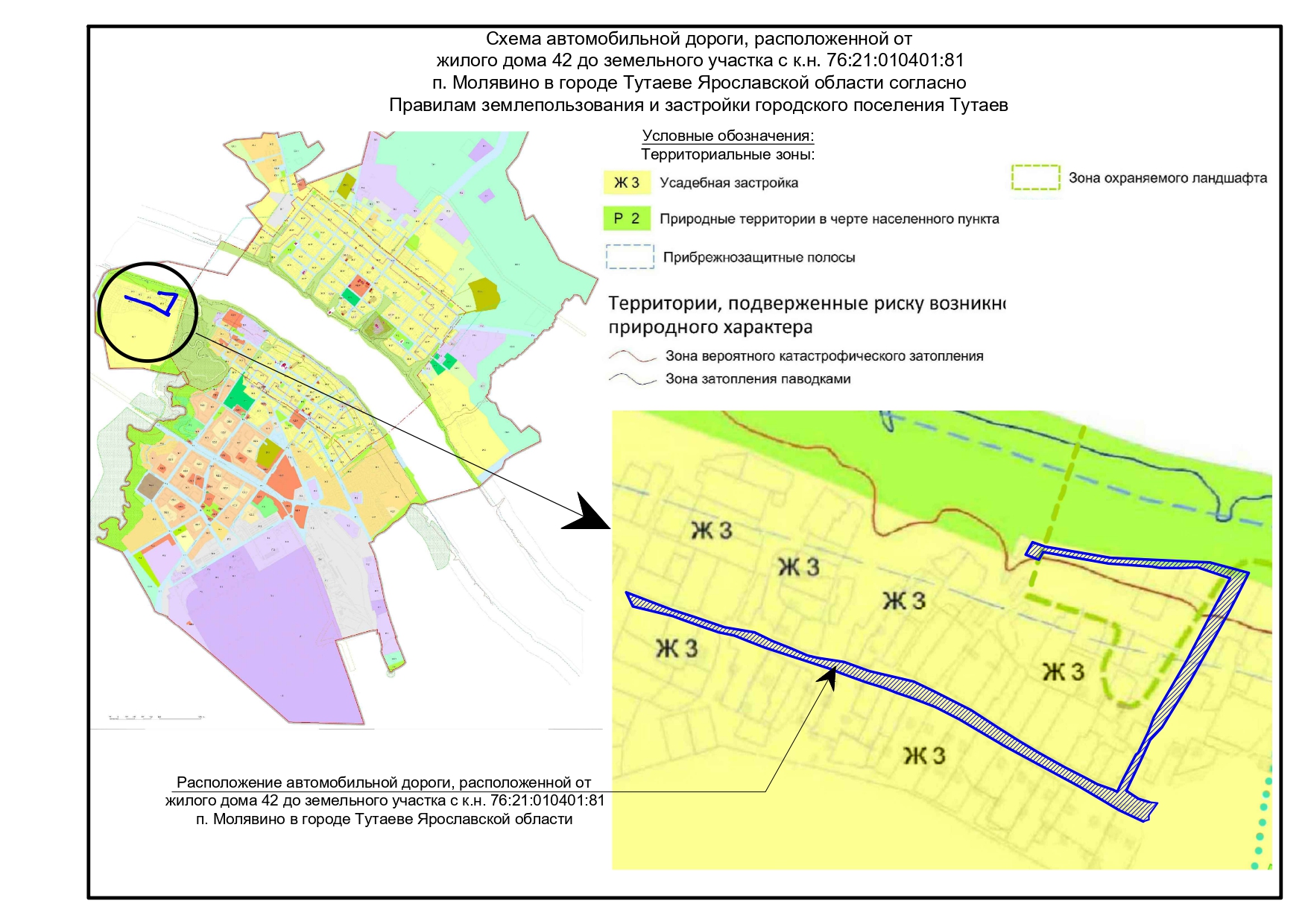 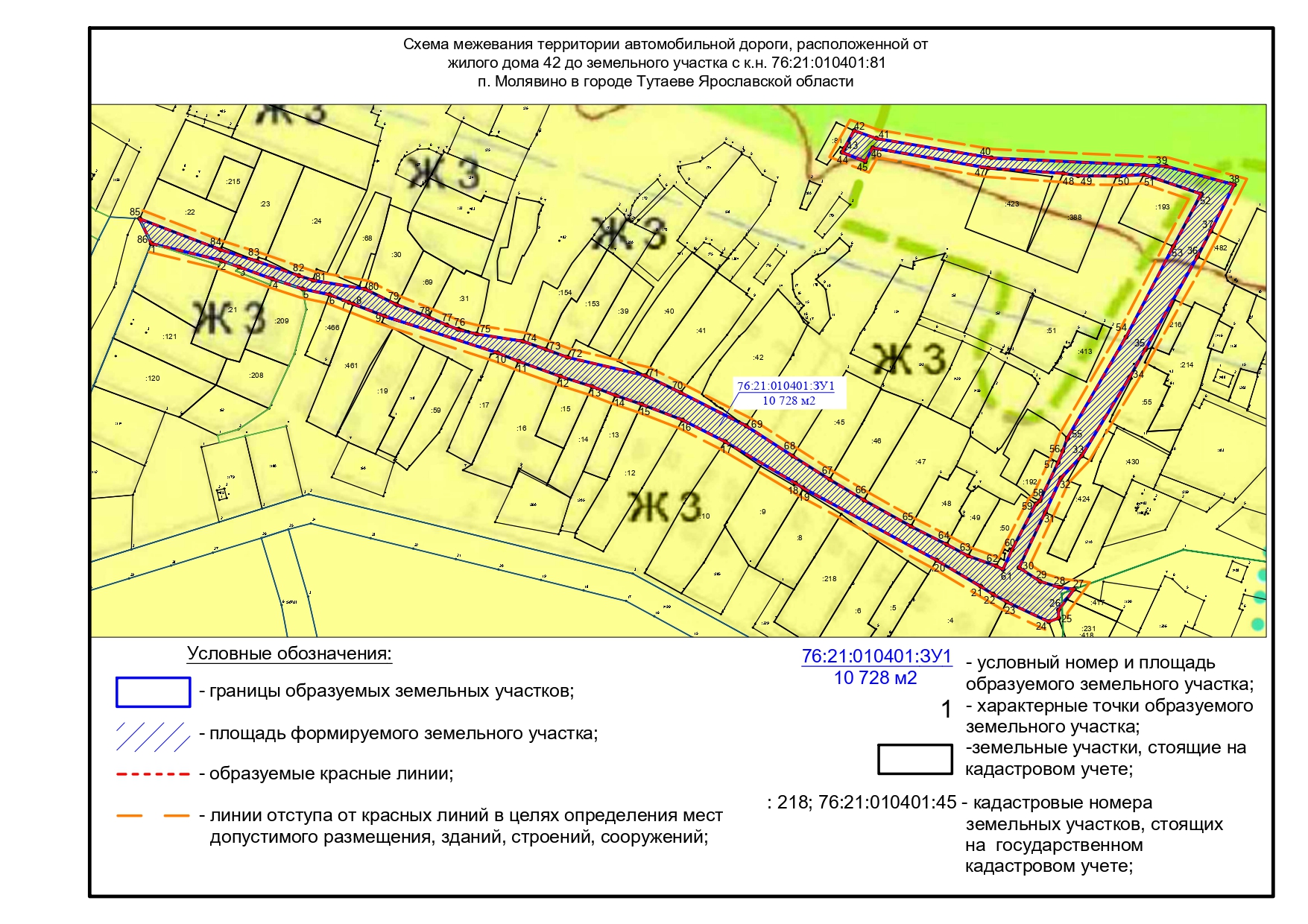 2. Материалы по обоснованию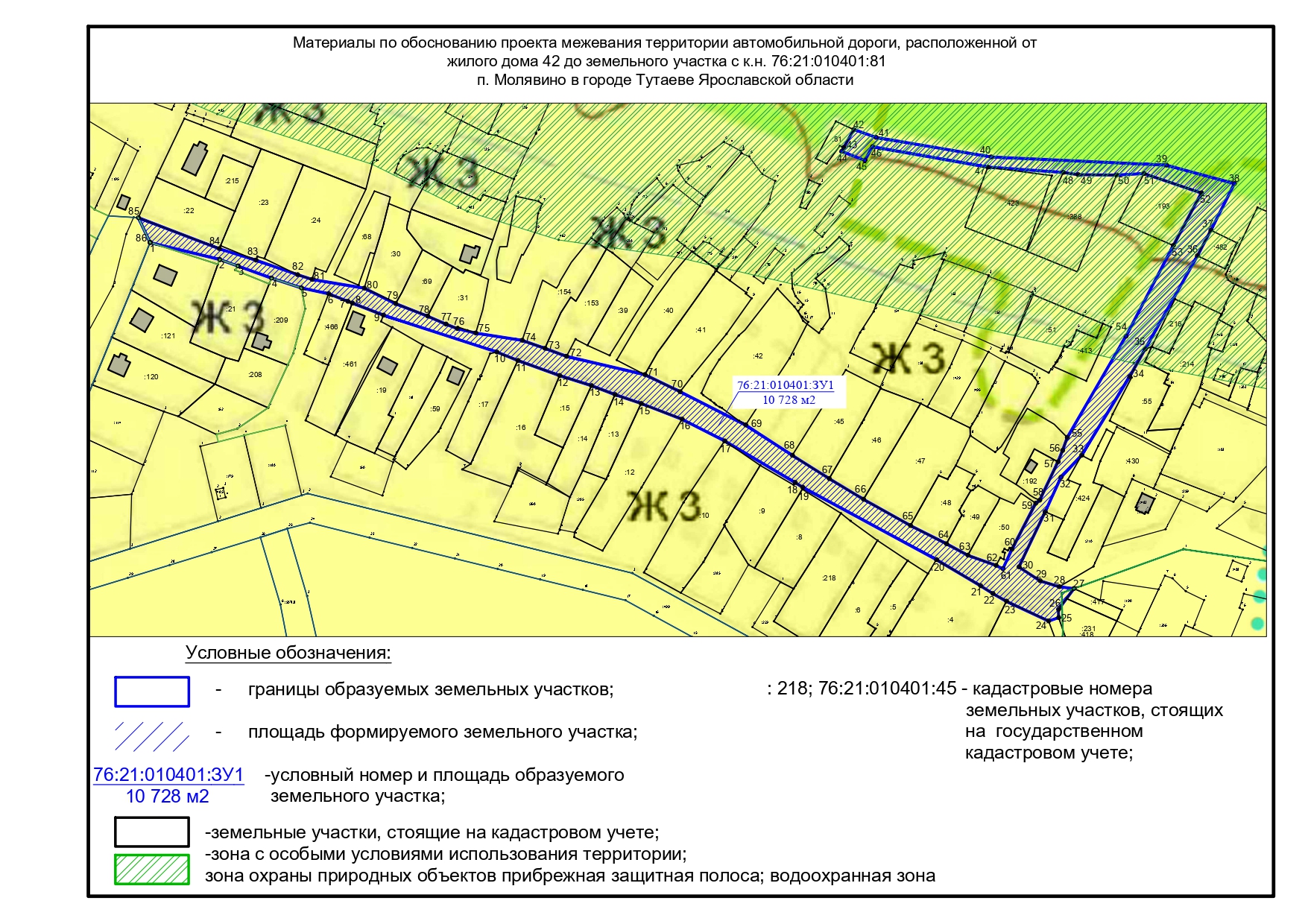 № п/пРазделы проекта межеванияНомера листов1231Основная часть31.1Общая часть41.1.1Цель разработки проекта межевания41.1.2Результаты работы51.2Наименование, основные характеристики и назначение планируемого для размещения линейного объекта51.3Исходные данные для подготовки проекта межевания61.4Сведения об образуемых земельных участках и их частях61.5Координаты поворотных точек границ образуемого земельного участка81.6Заключение о соответствии разработанной документации требованиям законодательства о градостроительной деятельности9Схема автомобильной дороги, расположенной от жилого дома 42 до земельного участка с к.н. 76:21:010401:81 п. Молявино в городе Тутаеве Ярославской области согласно Генеральному плану городского поселения Тутаев10Схема автомобильной дороги, расположенной от жилого дома 42 до земельного участка с к.н. 76:21:010401:81 п. Молявино в городе Тутаеве Ярославской области согласно Правилам землепользования и застройки городского поселения Тутаев11Схема межевания территории автомобильной дороги, расположенной от жилого дома 42 до земельного участка с к.н. 76:21:010401:81 п. Молявино в городе Тутаеве Ярославской области 122Материалы по обоснованию13Материалы по обоснованию проекта межевания территории  автомобильной дороги, расположенной от жилого дома 42 до земельного участка с к.н. 76:21:010401:81 п. Молявино в городе Тутаеве Ярославской области14№ п/пНаименование документаРеквизиты документа1231Правила землепользования и застройки городского поселения Тутаевутвержденный Решением Муниципального Совета городского поселения Тутаев от 21.05.2008 №21 (в редакции решения Муниципального Совета городского поселения Тутаев от 19.12.2019 №562Генеральный план городского поселения Тутаев Тутаевского муниципального района Ярославской областиутвержденный Решением Муниципального совета городского поселения Тутаев от 19.04.2018 г. №2383Сведения государственного кадастра недвижимости (ГКН) о земельных участках, границы которых установлены в соответствии с требованиями земельного законодательства.Список образуемых земельных участков:Список образуемых земельных участков:Список образуемых земельных участков:Список образуемых земельных участков:Список образуемых земельных участков:Список образуемых земельных участков:Список образуемых земельных участков:Список образуемых земельных участков:№ п/пНомер земельного участкаНомер сущ. кадастрового кварталаПлощадь участка в соответствии с проектом межевания, м2.Сведения о правахКатегория земельВид разрешенного использования в соответствии с проектом межеванияМесто-положение земельного участка12345678176:21: 010401:ЗУ 176:21: 01040110 728Сведения отсутствуютЗемли населенных пунктовЗемельные участки (территории) общего пользованияЯрославская область, город Тутаев, МКР Молявинское поле№ точкиКоординатыКоординаты№ точкиХYУчасток №1 (76: 21:010401:ЗУ )Участок №1 (76: 21:010401:ЗУ )Участок №1 (76: 21:010401:ЗУ )Н 1403861.78831306176.3054Н 2403852.191306215.96Н 3403848.391306226.43Н 4403841.541306245.42Н 5403835.89041306262.5396Н 6403832.651306277.96Н 7403828.31306288.93Н 8403827.31306291.5Н 9403820.41306309.2Н 10403799.421306373.78Н 11403794.621306385.79Н 12403786.031306409.54Н 13403780.271306427.68Н 14403775.171306441.03Н 15403770.131306455.92Н 16403761.141306479.23Н 17403748.781306503.47Н 18403725.11306543.58Н 19403722.361306547.93Н 20403681.171306624.04Н 21403666.251306649.2Н 22403661.791306656.25Н 23403657.411306664.01Н 24403646.141306687.99Н 25403648.111306693.69Н 26403652.751306693.62Н 27403664.621306702.44Н 28403665.731306694Н 29403669.081306683.07Н 30403676.961306671.07Н 31403708.391306686Н 324037281306695Н 33403740.591306706.75Н 34403785.421306734.13Н 35403801.111306742.95Н 36403854.231306772.72Н 37403868.781306780.36Н 38403895.361306793.82Н 39403905.841306755.04Н 40403910.591306655.25Н 41403921.731306589.69Н 42403926.171306577.09Н 43403915.951306571.35Н 44403913.761306570.15Н 45403908.61306583.34Н 46403916.371306587.67Н 47403904.761306653.40Н 48403901.761306696.34Н 49403900.471306704.72Н 50403900.231306726.78Н 51403901.111306742.37Н 52403890.031306775Н 53403860.131306759.04Н 54403808.411306732.03Н 55403750.821306698.64Н 56403743.321306695.93Н 57403736.881306693.38Н 58403715.031306682.93Н 59403713.281306680.69Н 60403687.081306667.1Н 61403675.891306661.93Н 62403677.881306658.01Н 63403683.631306641.97Н 64403690.161306629.82Н 65403700.561306609.34Н 66403715.51306582.61Н 67403727.311306563.01Н 68403740.571306542.04Н 69403757.841306515.43Н 70403776.791306478.14Н 71403786.521306458.03Н 72403796.951306413.44Н 73403801.491306401.14Н 74403806.071306388.2Н 75403810.211306361.76Н 76403812.751306351.22Н 77403815.321306344.75Н 78403819.861306334.38Н 79403826.991306316.1Н 80403835.821306298.31Н 81403840.791306268.52Н 82403843.491306260.3Н 83403851.721306236.6Н 84403858.281306215.7Н 85403875.951306169.65Н 86403861.81306176.31